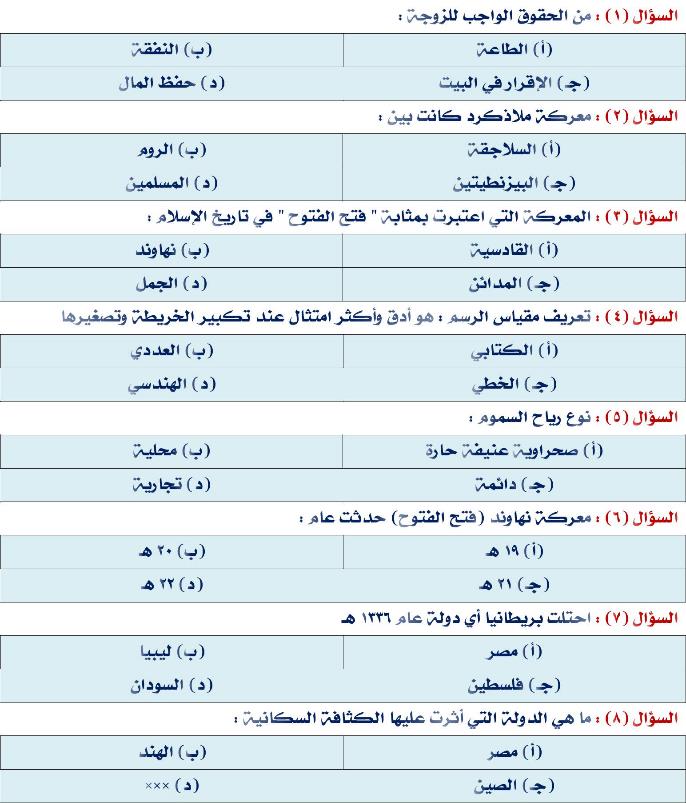 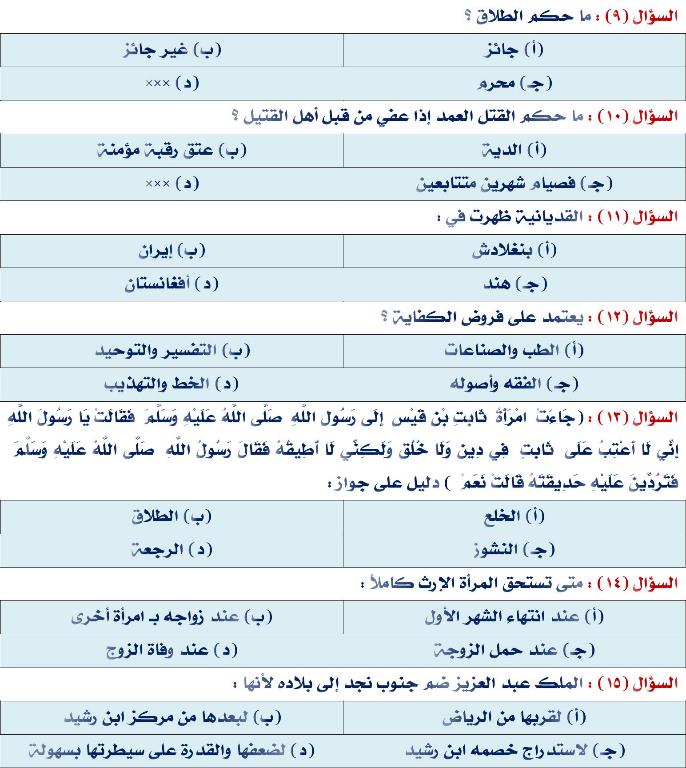 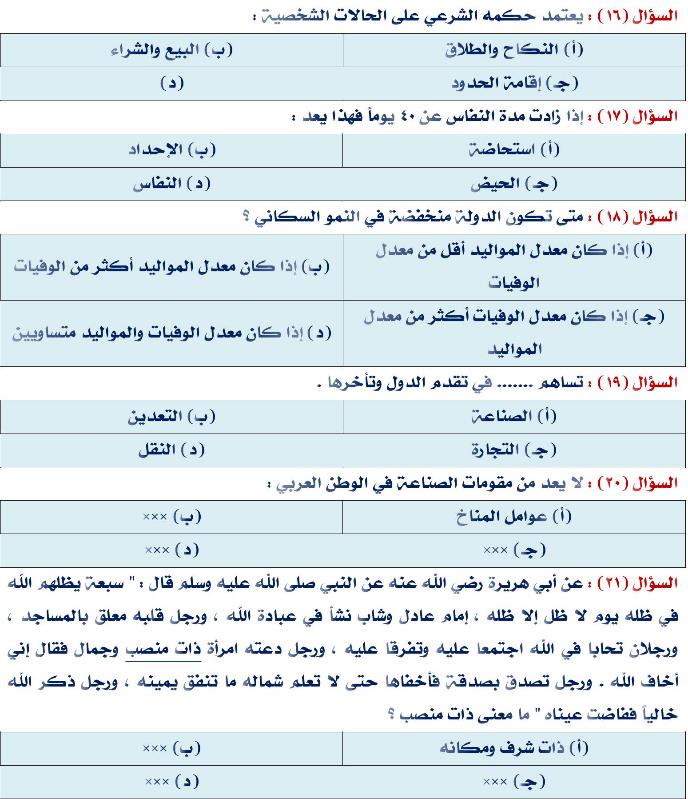 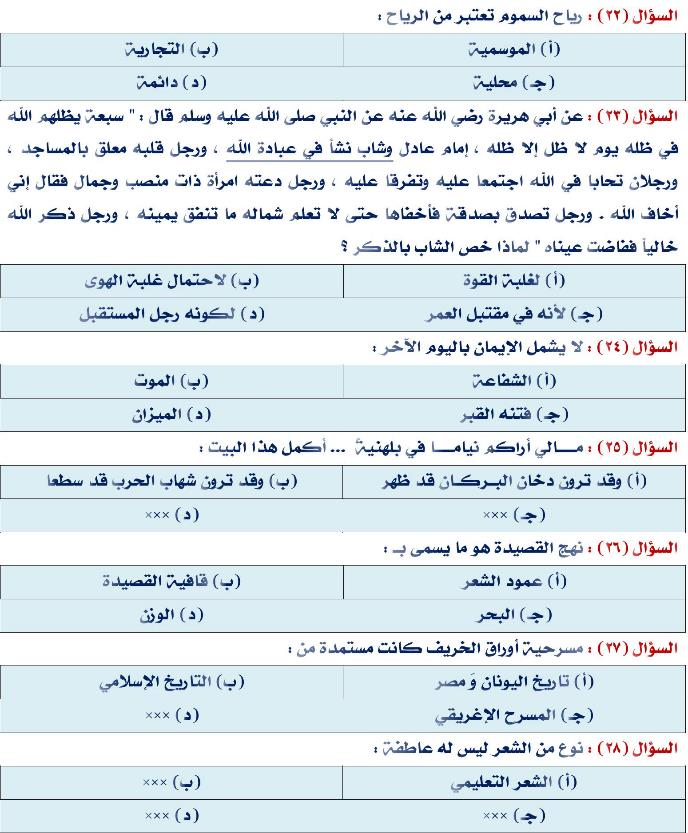 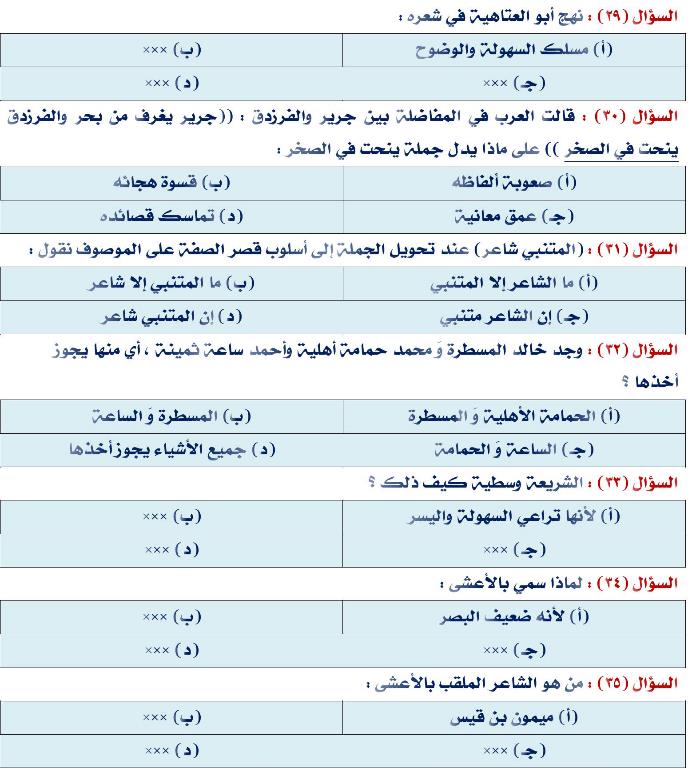 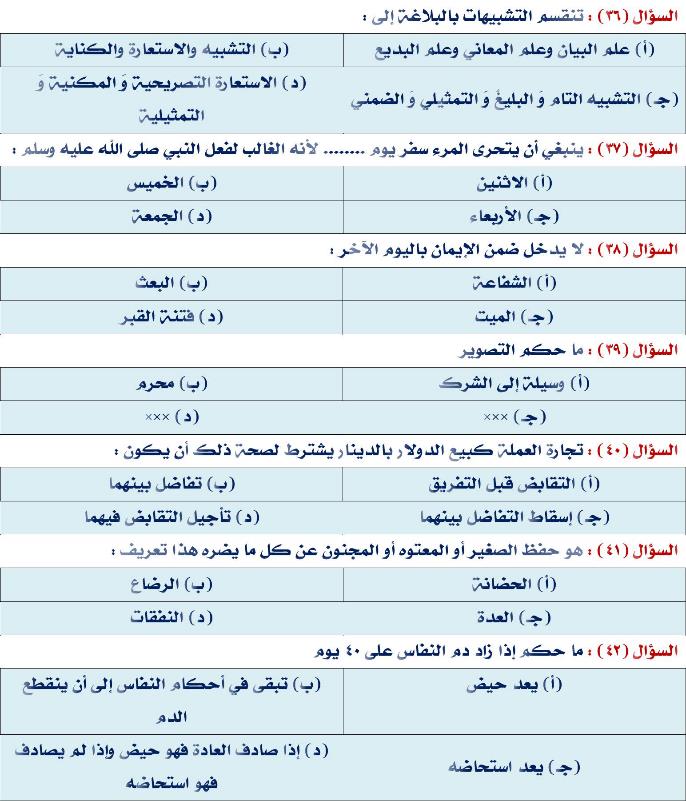 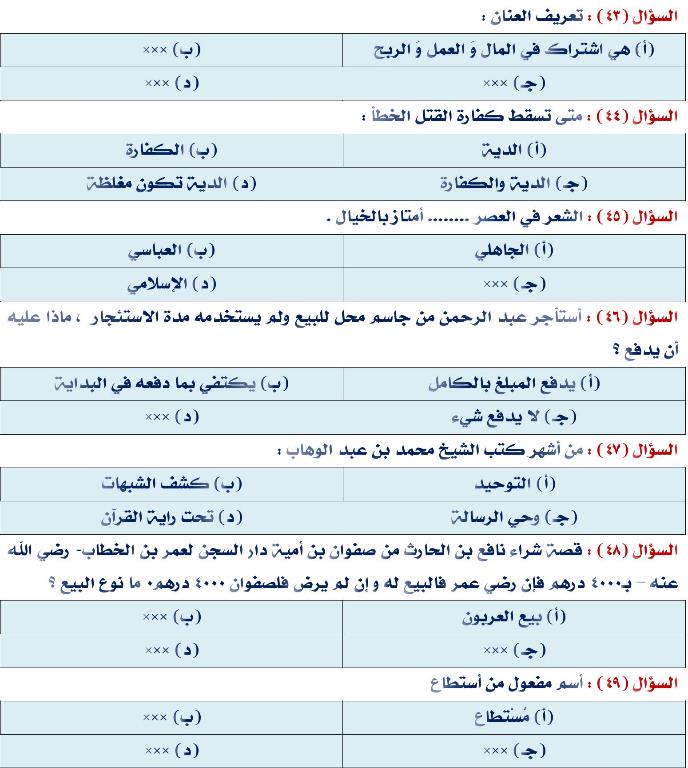 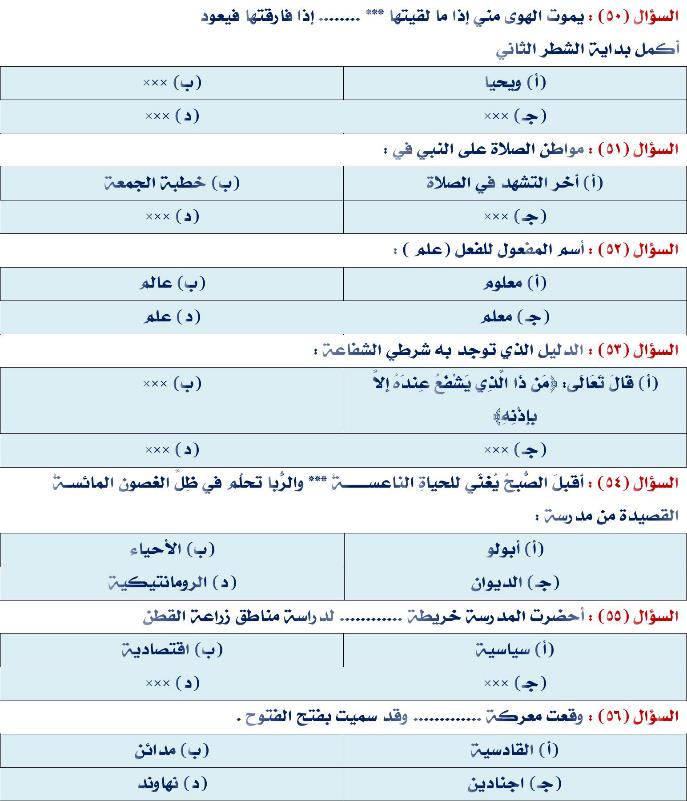 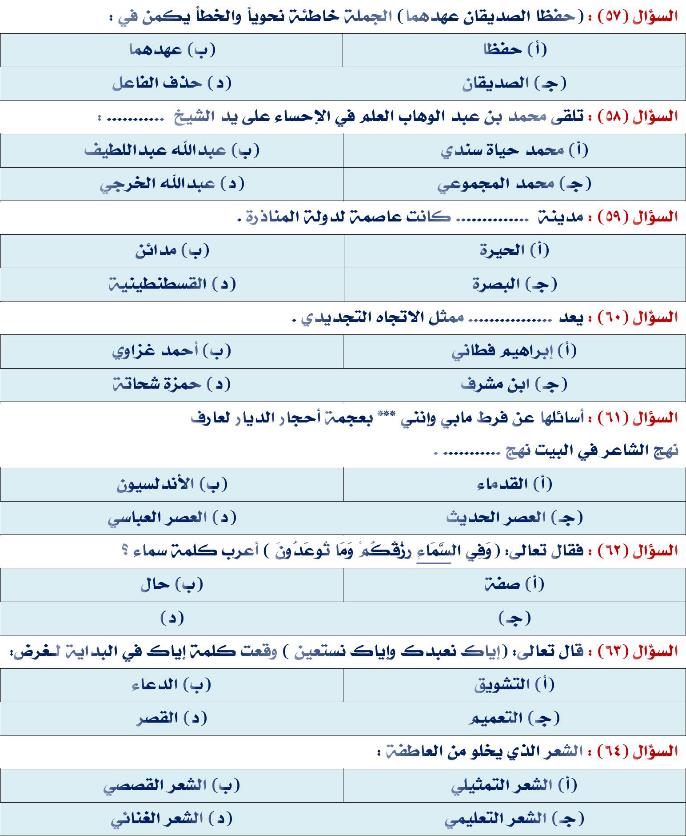 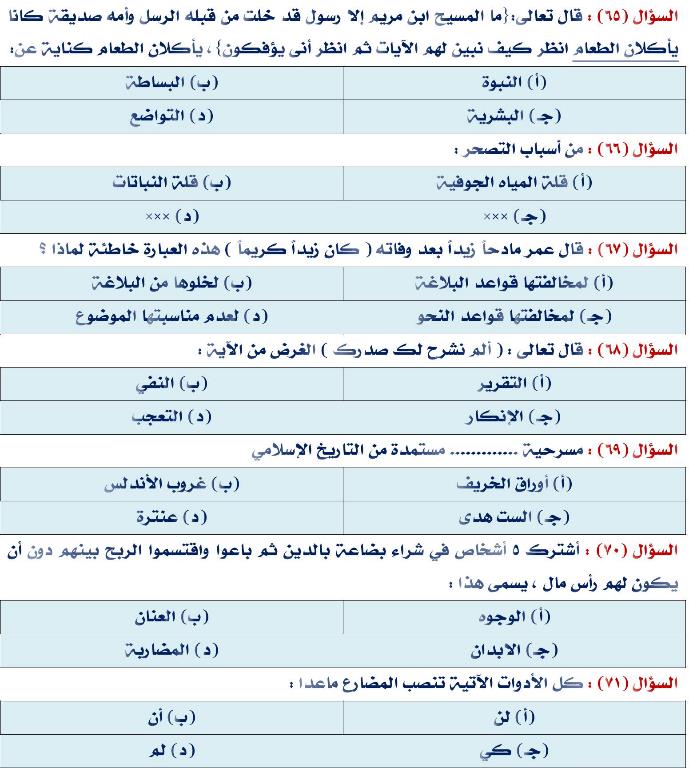 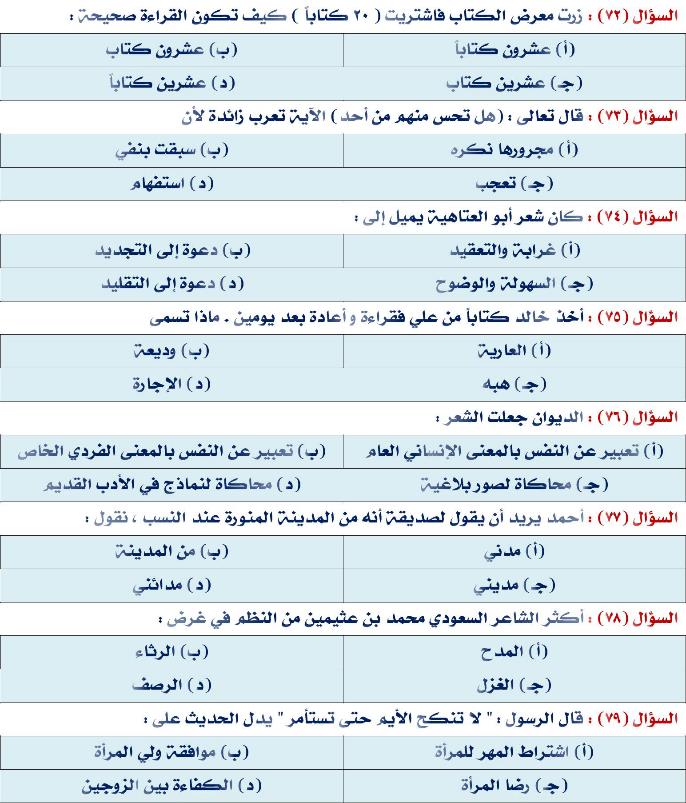 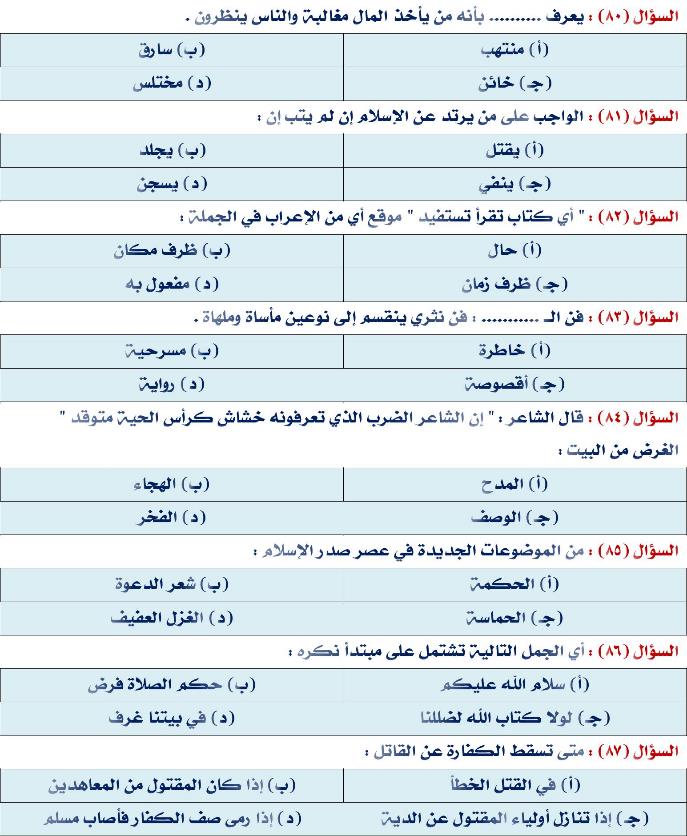 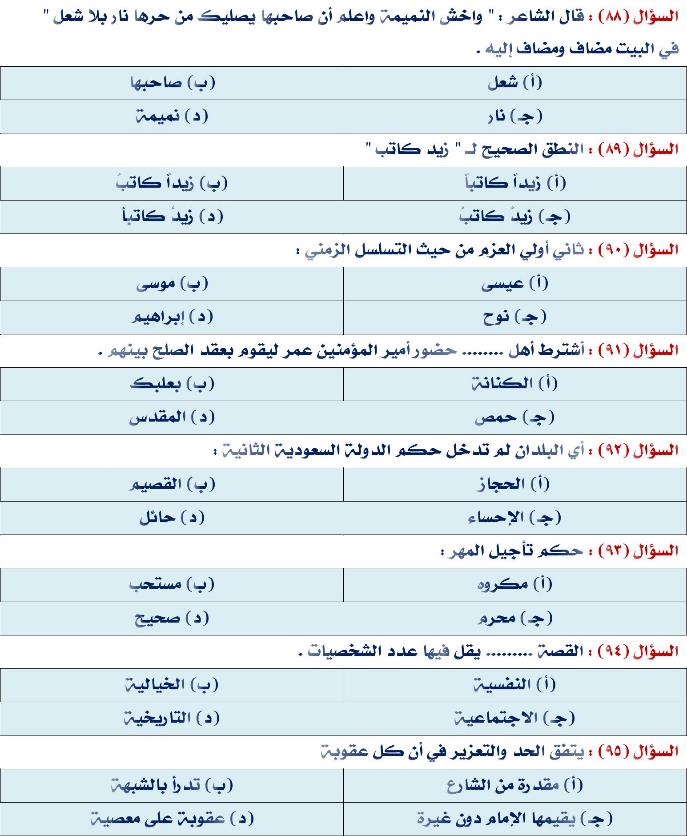 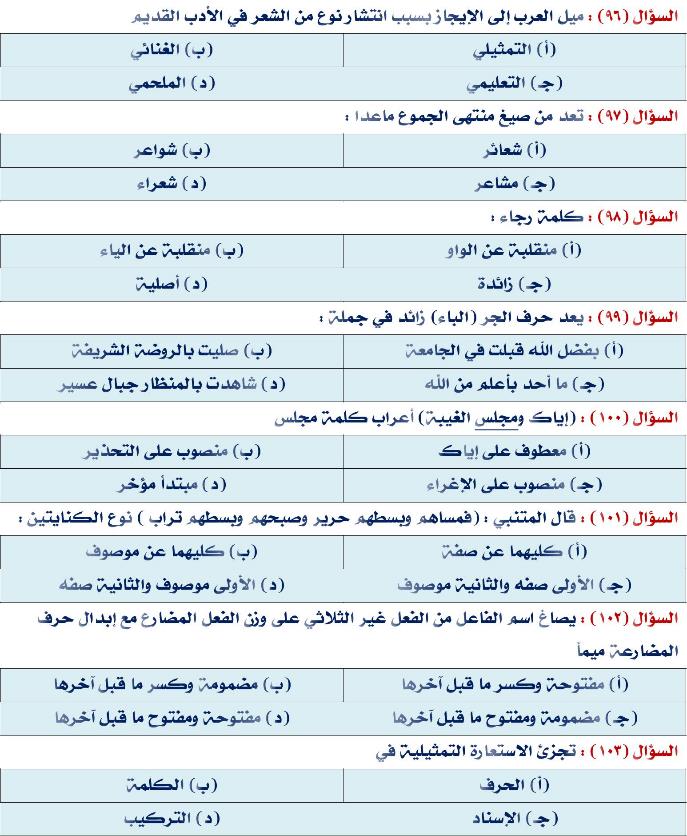 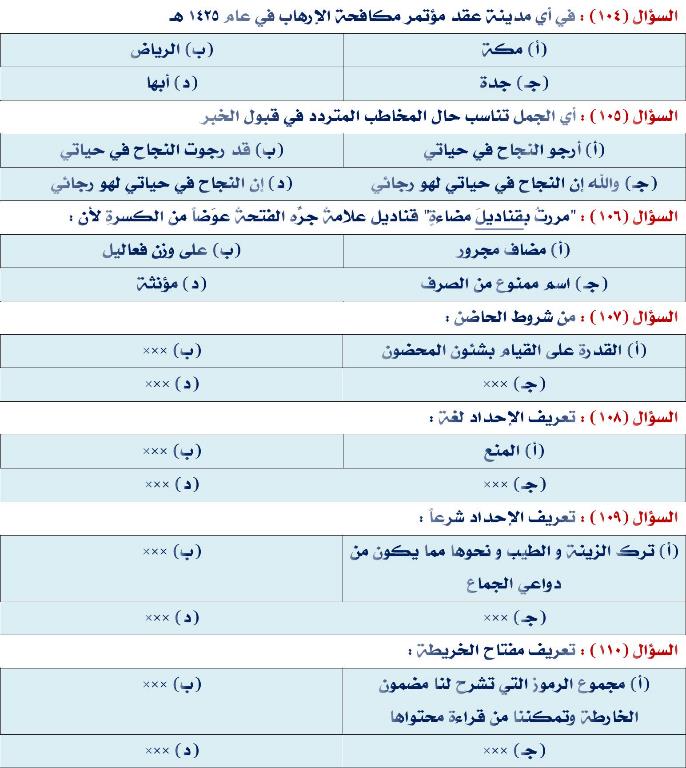 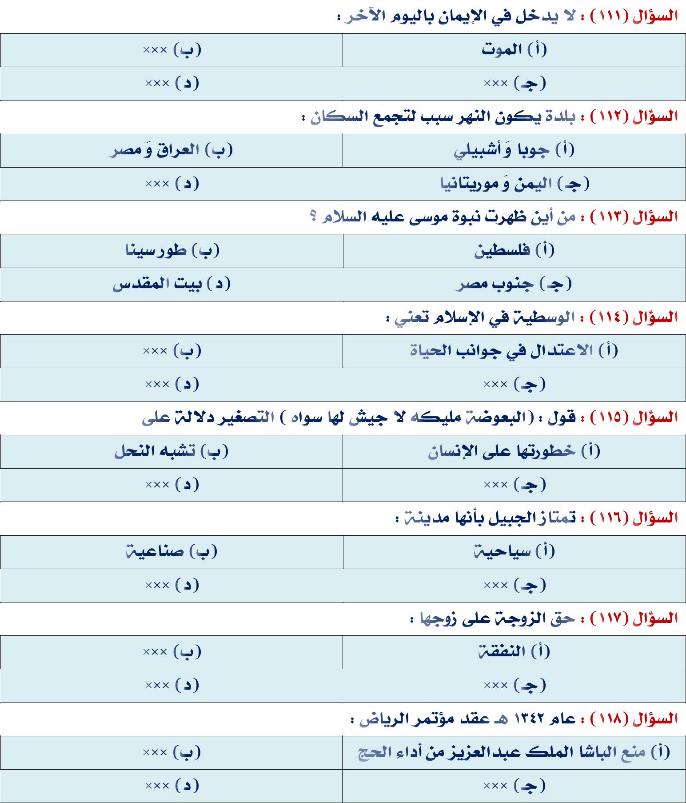 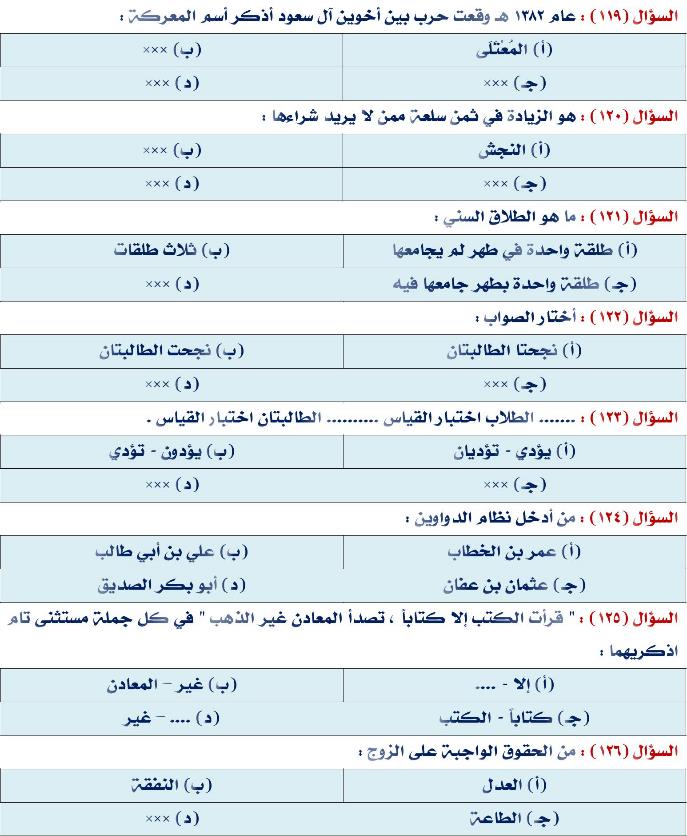 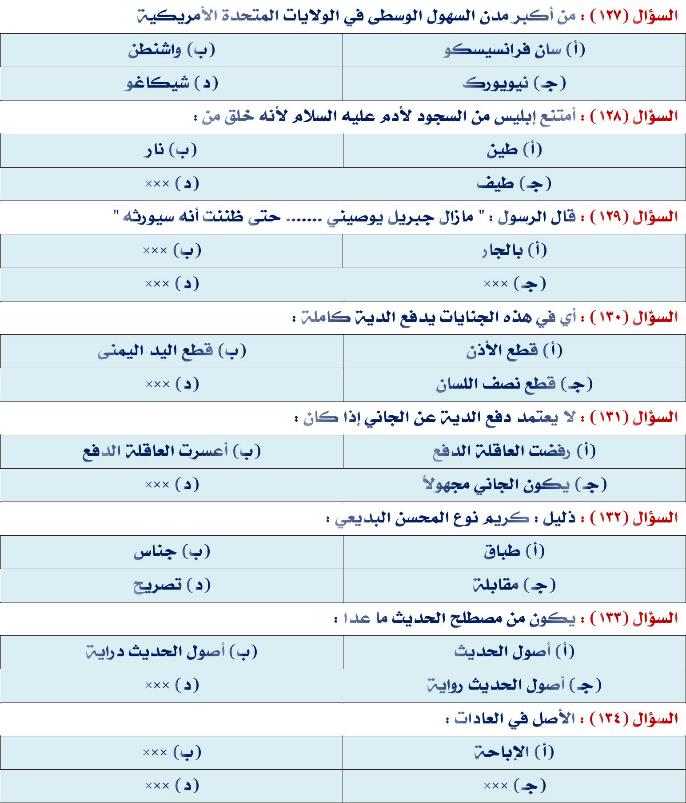 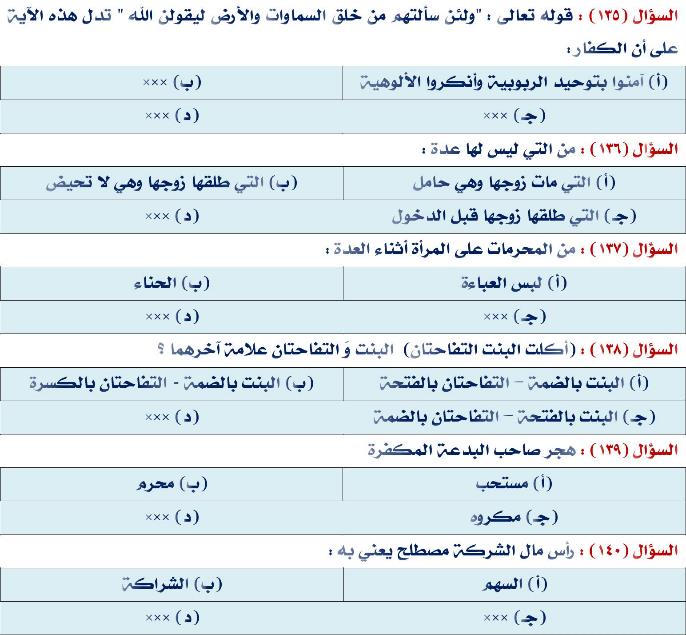 ] [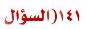 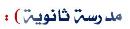 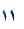 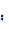 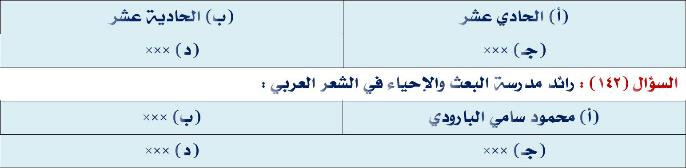 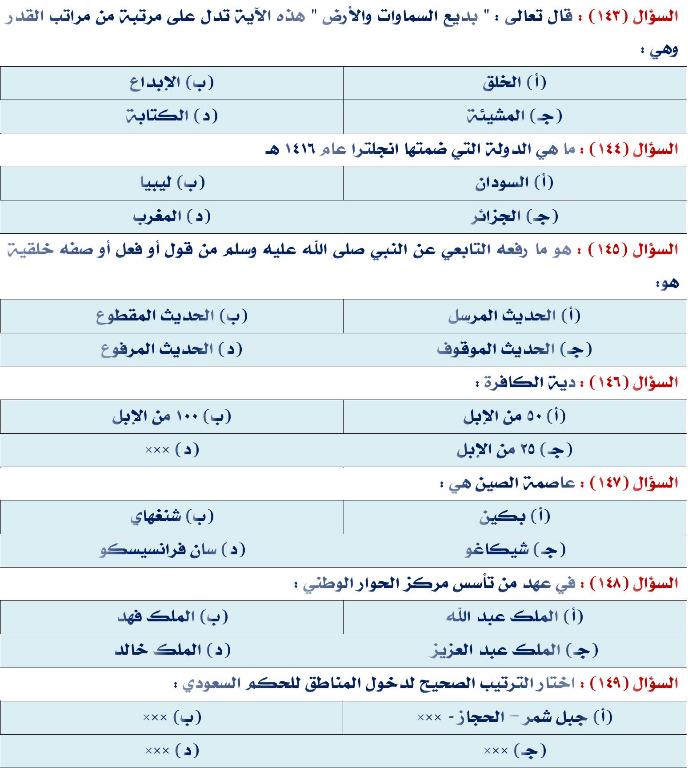 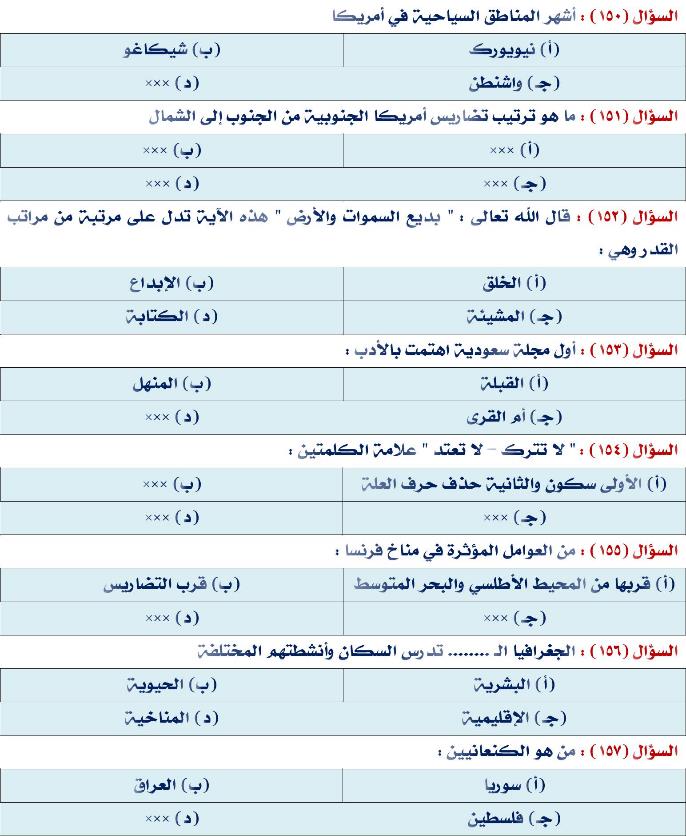 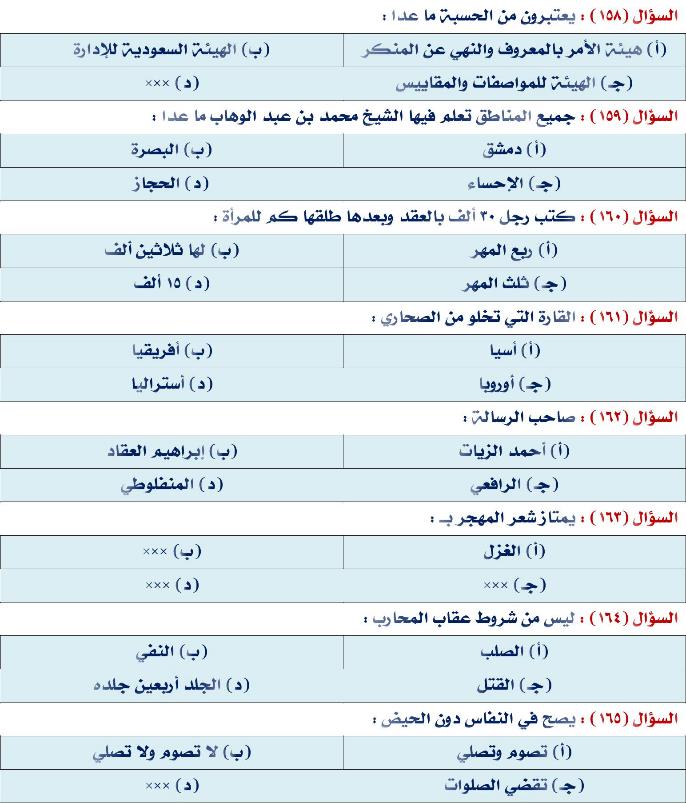 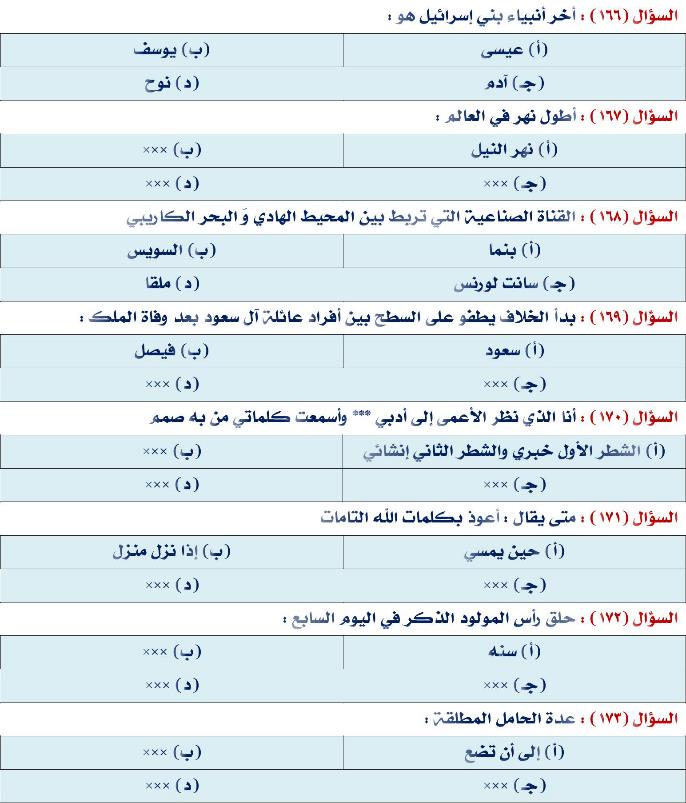 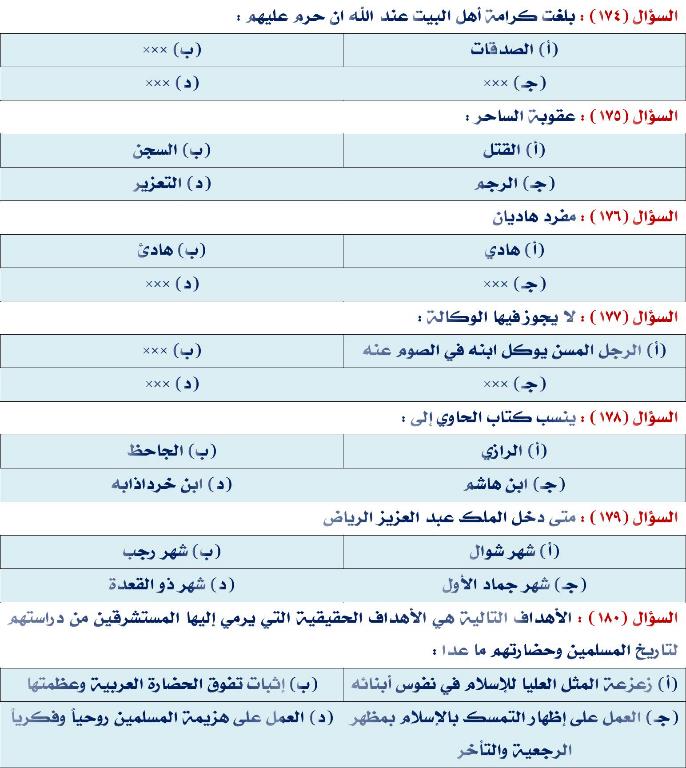 